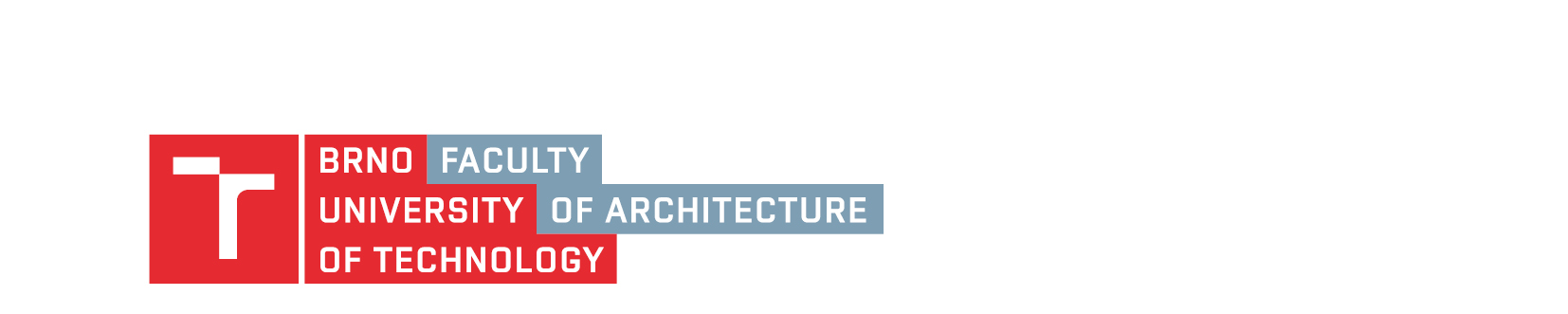 8th ANNUAL CONFERENCE ON ARCHITECTURE AND URBANISM 2019CONTEMPORARY RESEARCH
13. 11. 2019 / FA VUT BRNOCALL FOR ABSTRACTSLet me invite you to participate at the 8th ANNUAL CONFERENCE ON ARCHITECTURE AND URBANISM 2019, which will take place on 13th November 2019 at the Faculty of Architecture of the Brno University of Technology in the Czech Republic. The international conference will be organized for doctoral students in order to exchange experience and knowledge between research institutes and young researchers during the meeting. The conference will be held on 13 November 2019 in the auditorium A310 at the premises of the Faculty of Architecture of the Brno University of Technology (FA BUT) in the Czech Republic. The students will present during one day the results of their research focused on the thematic scope of the conference in two thematic areas of architecture and urban design. This year’s 8th annual conference is a follow up on previous conferences held in Prague in 2011, 2014 and 2017 in Bratislava in 2012 and 2015 and in Brno in 2013 and 2016. We are inviting you to present a slideshow presentation of 15–20 slides, a full–text of your paper 4–5 pages long (when accepted the paper will be published in the Book of Proceedings and indexed in Google Scholar) and to exhibit a conference poster (B1 size, portrait oriented), which will present the essence of the topic of your research at an accompanying exhibition organized from 4th to 15th November 2019 in MINI Gallery.We will be happy to receive the full text of your paper, after prior acceptance of your abstract by the Scientific Committee.IMPORTANT DATESCall for Abstracts announcement:   3. 4. 2019Deadline for submitting applications and abstracts:   31. 5. 2019Confirmation of abstract acceptance:   14. 6. 2019Deadline for sending full text of paper + review + poster:   1. 9. 2019an expert review of the article, prepared on the prescribed form (an electronic signature is accepted) may be prepared by an expert or by a PhD supervisor. The final deadline for e-submitting the poster in .PDF for printing is 6th October 2019 - submitting all attachments electronically to: phd2019@fa.vut.czSubmitted abstracts and papers will be assessed by the Scientific Committee of the Conference. Information of acceptance of abstract and paper will be delivered to each person individually by e-mail. Participation in the conference is free of charge.Symposium date:   13. 11. 2019 (Main Auditorium A310, registration of participants at 8am, start at 9am)Exhibition of conference posters:   4.– 15. 11. 2019 (MINI Gallery)Thematic scope of the conference:Urban designData in urban planningQuality of life in urban spaceUrban space and structureHistory and changes in urban environmentUrban regeneration, transformation, development and growthArchitectureArchitecture educationHistory and theory in architectureArchitectural typology and technologySustainable architecture, material researchStructural forms and construction technologyThe full–text must meet the following requirements:Text of 7 200 – 9 000 characters including spaces (in MS Word format, editable),The formatting of the text of the paper – see Instructions for Authors,Illustration in the range of max 1 full-page illustration - drawing, photograph, diagram,Illustrations resolution 300 dpi width of 150 mm (jpeg),Resource and Illustration citation in accordance with ISO 690 (author-date),The author of the paper is responsible for ensuring the copyright and reproduction rights of illustrations included in the paper
Exhibition poster:Poster size B1 (70 cm width, 100 cm height), submitted in .pdf format ready for printing (resolution 300dpi), submission deadline no later than 6th October 2019, the poster will include a label placed at the bottom edge in the horizontal strip of 5 cm height, according to the following example:Ing. arch. Ivo Novak: VZTAHY MEZI ÚČASTNÍKY OBNOVY PAMÁTEKSupervisor: doc. Ing. arch. Josef Novák, Ph.D.,  8th ANNUAL CONFERENCE ON ARCHITECTURE AND URBANISM 2019, CONTEMPORARY RESEARCH, FA VUT BRNOReview:Part of the submitted full text of the paper is also a completed review form by a reviewer, who may also be a Ph.D. supervisor or other specialist in the field.Author's statement and consent:By submitting the text of the paper, the author gives his / her consent to the electronic publication of his / her contribution (in BUT digital repository DSpace in Open Access mode). The author of the paper ensures that the text of the article is original, written by the author and not published earlier.Outputs:Selected posters will be presented at an accompanying exhibition. Selected papers will be published in the Book of Proceedings. Conference Proceedings will be made accessible on the Conference website: http://www.fa.vutbr.cz/konference/phd2019Form of presentation:Oral presentations of 10 minutes accompanied by an image presentation (PowerPoint, pdf, jpeg). Each presentation will be followed by a brief discussion. The organizer provides a data projector and a Windows PC.Send the paper along with the review and poster by 1st September 2019 via https://uloz.to 
to: phd2019@fa.vut.czTransport and accommodation:Individual, short-term accommodation is offered at BUT student dormitories - List's dormitories, Purkynovy dormitories and Pod Palackeho vrchem dormitories. Accommodation is situated in the northern part of the town (in Kralovo Pole), approximately at the same distance from the faculty.Contact: pokorna@skm.vutbr.cz, Phone: +420 541 142 903, http://www.kam.vutbr.cz/english/Organizing Committee:Ing. arch. Kateřina Dokoupilová-Pazderková, Ph.D.
doc. Ing. arch. Jiří Palacký, Ph.D.Scientific Committee:prof. Dr. Henri Hubertus Achten (FA ČVUT Praha)doc. Ing. arch. Jiří Palacký, Ph.D. (FA VUT Brno)Ing. arch. Kateřina Dokoupilová-Pazderková, PhD. (FA VUT Brno)
doc. PhDr. Martin Horáček, Ph.D. (FA VUT Brno)
prof. Ing. Josef Chybík, CSc. (FA VUT Brno)
doc. Ing. arch. Gabriel Kopáčik, Dr. (FA VUT Brno)Ing. arch. Ján Legény, Ph.D. (FA STU Bratislava)doc. Ing. Ivana Žabičková, CSc. (FA VUT Brno)doc. Ing. arch. Maxmilián Wittmann, PhD. (FA VUT Brno)In Brno on April 3, 2019Jiri Palacky, Associate Professor, M.Arch., Ph.D.Vice–Dean for ScienceHead of Department of Spatial DesignFaculty of ArchitectureBRNO UNIVERSITY OF TECHNOLOGYPorici 5, Brno, 639 00, Czech RepublicT: +420 541 146 673palacky@fa.vutbr.czwww.fa.vutbr.czREGISTRATION FOR8th ANNUAL CONFERENCE ON ARCHITECTURE AND URBANISM 2019CONTEMPORARY RESEARCH, 13. 11. 2019 / FA VUT BRNOFilled-in registration form submission deadline is 31. 5. 2019 sent to: phd2019@fa.vut.czName and Surname:Title:Date and place of Birth:ORCID:Theme of the dissertation:Title of the proceeding:Abstract (500 characters):Faculty:Tutor:Field of PhD Study:Started studying PhD degree:e-mail / Tel.:Home address:Zip code:Country:In accordance with the Act no. 101/2000 Coll., as amended, on the protection of personal data, I agree with using of my personal data for the purpose of the conference organization. In case of my conference proceeding acceptance I agree to its further language proofing by the editor, publication in conference proceedings, and indexing in the BUT repository (https://dspace.vutbr.cz), and library databases (Open Doar, Google Scholar and related) as an Open-Access conference article.In (place):  Date:Signature (digital signature is also accepted):Thank you for submitting your application. We will confirm the acceptance of your abstract by 14. 6. 2019 
by e-mail.INSTRUCTIONS FOR AUTHORS8th ANNUAL CONFERENCE ON ARCHITECTURE AND URBANISM 2019CONTEMPORARY RESEARCH, 13. 11. 2019 / FA VUT BRNOConference article (paper), review of proceeding and conference poster submission deadline is 1. 9. 2019 via: https://uloz.to to: phd2019@fa.vut.czTITLE OF THE PROCEEDING Author(s): Surename First name, Surename First name, Surename First nameAbstractPlease write 200–1000 characters.Keywords: (English)3–6 keywords; separated; by semicolon;IntroductionPlease use font size 10 points. Do not use underline or capitals in the text. Do not insert text fields!Title - font size 12 pointsIf you use footnotes, enter the number as the upper index1 and attach the notes at the end of your paper.TextThe text of your paper should range between 7 200 and 9 000 characters in length including spaces and all end notes.Illustrations and tablesDo not insert any pictures in the MS Word document. Save all image files (maximum of 10 images) in common graphic formats (* .jpg, * .tif, * .png) at minimum resolution of at least 300 DPI, width of at least 10 cm, as separate files named and numbered the same as the image/table titles. When preparing pictures, please note that the resulting paper will be printed in black and white. Insert the corresponding titles and descriptions in the appropriate places of the document in italics (see below).Img. 1.: Image title (Source:)If you use tables in the article, the description will be similar:Tab. 1.: Table title (Source:)ReferencesList of the most important sources, quotation formatted as ISO 690 (author, date).Electronic submissionThe text of the paper will be submitted in electronic (editable) format in MS Word format.REVIEW OF PROCEEDING8th ANNUAL CONFERENCE ON ARCHITECTURE AND URBANISM 2019CONTEMPORARY RESEARCH, 13. 11. 2019 / FA VUT BRNOSubmit the completed review with the signature (electronic signature is also acceptable) together with Conference article (paper) and conference poster by 1.9.2019 via: https://uloz.to to: phd2019@fa.vut.czTitle of the proceeding:Author(s) :Reviewer :Recommendation:Publish as isPublish after minor revisionPublish after mandatory major revisionRejectB. Checklist1/ Does the paper contribute new, yet neglected or insufficiently reflected expertise?YES		- 		NO2/ Is the paper free of factual errors?YES		- 		NO3/ Is the paper without formal, language and typographical errors, including formatting bibliographic references and document quotes?YES		- 		NO4/ Is the paper clear and comprehensible?YES		- 		NO5/ Does the title of the paper describe its content aptly?YES		- 		NO6/ Are bibliographic references and document quotes content-adequate??YES		- 		NOC. RemarksDate :					Reviewer’s signature :